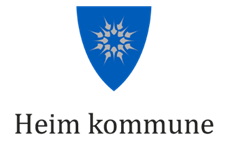 Bekymringsskala vedrørende foreldreVær oppmerksom:Familier med generelt god trivsel:Foreldre søker rådgivning dersom barnet i en periode ikke trives. Foreldrene søker kanskje hjelp ved å kontakte lege, helsesøster, barnehagen, skolen eller lignendeFamilier med redusert trivsel:Foreldrene har uregelmessig frammøte. Foreldrene lar andre hente og levere barna eller lar være å delta på møter og arrangementer. Foreldrene slutter å overholde avtaler, melder avbud i siste liten eller kommer med ulike forklaringer på hvorfor de ikke kan delta på møter eller annet som arrangeres av skolen, barnehagen, helsesøstertjenesten eller tilsvarende. Grunn til bekymring:Signal hos foreldre med egne vansker:Den fysiske framtoningen er preget av: -Hyppig sykdom -Lukt av alkohol -Manglende situasjonsfornemmelse -Virker ustelt og likegyldig til egen framtoning Foreldre preges av: -irritasjon -isolasjon -usikkerhet -sårbarhet -nervøsitet eller engstelse  Signaler hos foreldre der barnevern / politi skal varsles:Foreldreomsorgen mangler helt.  Ulike tiltak er utprøvd uten forventede resultater Foreldre møter ruset opp for å hente barnet.  Mistanke om vold enten mot en forelder eller mot barnet eller mistanke om seksuelt misbruk.  (se egen rutine link)